ΘΕΜΑ: «Δυνατότητα αναγνώρισης πλασματικού χρόνου ασφάλισης των ΙΔΑΧ»Τα παρακάτω αφορούν μόνο συναδέλφους μας ΙΔΑΧ που υπηρέτησαν στην «Ολυμπιακή» ως ιπτάμενοι φροντιστές και συνοδοί ή ως τεχνικό, διοικητικό και λοιπό προσωπικό εδάφους. Αγαπητοί Συνάδελφοι-ισσεςΚατόπιν πρόσφατου ερωτήματος του e-ΕΦΚΑ προς το Υπουργείο Εργασίας και Κοινωνικών Υποθέσεων σχετικά με τη δυνατότητα συνυπολογισμού της προσαύξησης του χρόνου ασφάλισης που προβλέπεται από τις ειδικές διατάξεις του άρθρου 2 του Ν.3717/2008 και του άρθρου 7 του Ν.1759/1977 για τη θεμελίωση συνταξιοδοτικού δικαιώματος και την προσαύξηση του ποσού της σύνταξης για το οριζόμενο από τις διατάξεις αυτές προσωπικό και όσον αφορά τις αιτήσεις συνταξιοδότησης που υποβάλλονται από 13.05.2016 και εξής, μετά την ισχύ των διατάξεων του άρθρου 34 του ν.4387/2016 περί χρόνου ασφάλισης, το Υπουργείο  Εργασίας και Κοινωνικών Υποθέσεων γνωμοδότησε θετικά καθώς οι ως άνω ειδικές διατάξεις εξακολουθούν να ισχύουν, τα δικαιώματα που απορρέουν από την εφαρμογή τους εξακολουθούν να υφίστανται, ενώ η αξιοποίηση των δικαιωμάτων αυτών μπορεί να γίνει οποτεδήποτε. Επισημαίνεται όμως ότι, αυτοτελώς, για τον αναγνωριζόμενο βάσει του Ν.3717/2008 χρόνο ασφάλισης, δεν προβλέπεται από τη διάταξη χρονικός περιορισμός και ως εκ τούτου μπορεί να υπερβαίνει το ανώτατο όριο αναγνωριστέου πλασματικού χρόνου των επτά ετών που προβλέπεται από το άρθρο 40 του Ν.3996/2011. Στην περίπτωση όμως αυτή, δεν είναι δυνατή η αναγνώριση από τον ασφαλισμένο και χρόνων  του άρθρου 40 του Ν.3996/2011 (π.χ. στρατιωτική θητεία, χρόνος σπουδών, κ.λ.π.).Συνεπώς, η προσαύξηση κατά 50% ή 100% των χρόνων ασφάλισης του άρθρου 2 του Ν.3717/2008 και του άρθρου 7 του Ν.1759/1988 συνυπολογίζεται για τη θεμελίωση συνταξιοδοτικού δικαιώματος καθώς και για την προσαύξηση του ποσού της σύνταξης και για τις αιτήσεις που υποβάλλονται από 13.05.2016 και εξής.Επισυνάπτεται και το σχετικό έγγραφο του Υπουργείου Εργασίας και Κοινωνικών Υποθέσεων.ΣΥΛΛΟΓΟΣ    ΥΠΑΛΛΗΛΩΝ  ΠΕΡΙΦΕΡΕΙΑΚΩΝ    ΥΠΗΡΕΣΙΩΝ ΥΠ.Ε.Π.Θ.  (Σ.Υ.Π.Υ.Υ.Π.)Δ/νση: Α. Παπανδρέου 37, 
Τ.Κ. 15180 ΜαρούσιΙστοσελίδα:  www.sypyp.grΕ-mail: sypyyp@gmail.com	
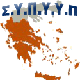 Αθήνα 23/10/2022Aρ. Πρωτ.:129Προς:Μέλη μαςΓια το Διοικητικό Συμβούλιο
Για το Διοικητικό Συμβούλιο
Ο ΠρόεδροςΗ Γεν. ΓραμματέαςΝώντας ΑθανασιάδηςΜαρία Γρηγορίου